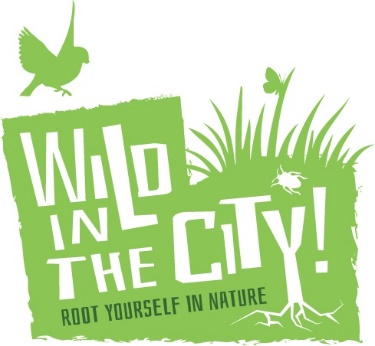 Application FormRole: Bushcraft InstructorREFEREES. Please give contact details for two referees. If you are currently in work, one of these should be your present employer Please send your completed application form, along with your up to date CV to Beth Collier, Director, beth@wildinthecity.org.uk.First NameLast nameEmailContact telephone numberAddressNationalityDo you have a valid work permit? (Yes/No/Not applicable)Do you have a driving licence (Yes/No) If yes do you have any penalty points? (How many)Do you have a Food Hygiene Certificate? If yes, which level?Why would you like to work for Wild in the City in this role?Please tell us what relevant experience you feel you have for this role and how you meet the criteria within the person specification?What are the qualities of a ‘good relationship’ and why are they important?Tell us a little more about you, what are your interests/hobbies?Additional information – anything else you’d like us to know?Please briefly describe your experience, knowledge of methods and skill level for each of these bush craftsFire without matchesWater purificationShelter buildingCordageBasketryKnotsAnimal tracking and trailingNatural navigationCompass navigationAxe useCarving/Pole Lathe/Green woodworkingCamp craft;Setting up and living in campCamp hygienee.g. latrinesButcheryFishingCampfire cookingOutdoor first aidEdible plantsPlant IDAnimal IDForest management/ Conservation skillsCanoe/kayakingNameAddressPhoneEmailRelationship to youNameAddressPhoneEmailRelationship to youDisclosure & Barring Service (DBS) Checks By law, the appointed post holder must have an enhanced Disclosure and Barring Service check, and be cleared as suitable for working with Wild in the City. Because of the nature of this post, the checks will reveal “spent” as well as “unspent” convictions, in accordance with the Children’s Act. Candidates invited for interview will be asked to send details of any criminal convictions in strict confidentiality, prior to a DBS check being carried out, to be discussed at interview. Please do not send any criminal records information at this stage in the application process.